ПОЛОЖЕНИЕ О  ВСЕРОССИЙСКОМ КОНКУРСЕ 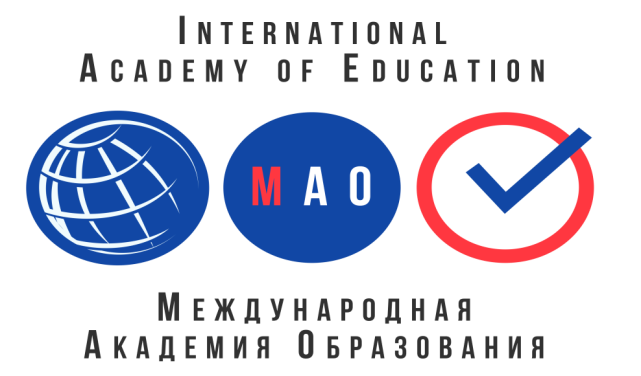 К ДНЮ КОСМОНАВТИКИСРЕДИ ДЕТЕЙ И  ПЕДАГОГИЧЕСКИХ РАБОТНИКОВ «КОСМИЧЕСКОЕ ПУТЕШЕСТВИЕ»УтверждаюГенеральный директор «Международная академия  образования»Гюмюшлю М.А.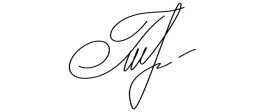 Организатором конкурса выступает МЕЖДУНАРОДНАЯ АКАДЕМИЯ ОБРАЗОВАНИЯ (INTERNATIONAL ACADEMY OF EDUCATION) Лицензия на образовательную деятельность № Л035-01298-77/00640662Свидетельство о регистрации СМИ: серия   №  СРОК ПОЛУЧЕНИЯ ДИПЛОМА: конкурс проводится бессрочно, дипломы отправляются в течение 2 рабочих дней после получения вашей работы.ЦЕЛИ КОНКУРСА:•	развитие творчества у детей и педагогов;•	возможность принять участие в мероприятии всероссийского уровня. УЧАСТНИКИ КОНКУРСА: Принять участие в конкурсе могут дети и педагогические работники любых образовательных учреждений: дошкольных образовательных учреждений,  общеобразовательных учреждений (школ, гимназий, лицеев и др.), учреждений средне – специального и высшего образования (училищ, техникумов, колледжей, высших учебных заведений), коррекционных учреждений, учреждений дополнительного образования.НОМИНАЦИИ КОНКУРСА И ТРЕБОВАНИЯ К КОНКУРСНЫМ РАБОТАМ:Для педагогов:Конспект урока, занятия о космосе, планетахБеседа о космонавтах, планетах и т.д.Сценарий мероприятия (праздник, викторина, игра, спортивное мероприятие и т.д)Оформление зала, группы, класса к дню космонавтикиДидактические игры и пособия о космосеТворческие работы  (поделки, рисунки)Видео выступления (стихи, сценки)Презентация к мероприятию Мастер – класс по  изготовлению поделокФото по теме «День космонавтики»Для детей: Творческие работы (поделки, рисунки)Кроссворды Рефераты, исследовательские работы о космосеВидео выступления (стихи, сценки)Фото по теме «День космонавтики»Участник конкурса оформляет работу по своему усмотрению.НАГРАЖДЕНИЕ  По итогам конкурса все участники получают дипломы 1,2 или 3 степени. Если участник ребёнок, то в дипломе указывается ФИО педагога, который подготовил ребёнкаВсе дипломы имеют номер и могут использоваться для аттестацииРассылка дипломов осуществляется в электронном виде на адрес электронной почты, указанный в заявке на участие в фестивале, в течение 2 рабочих дней после получения вашей работы. 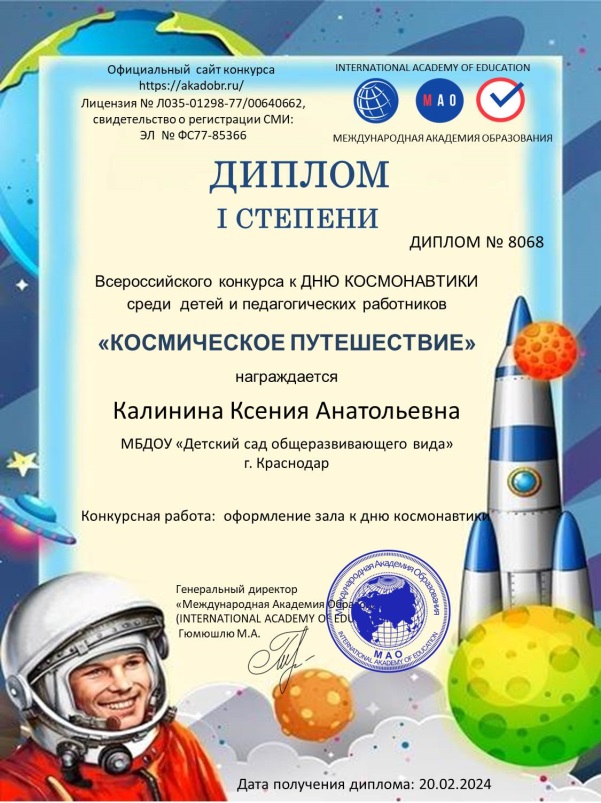 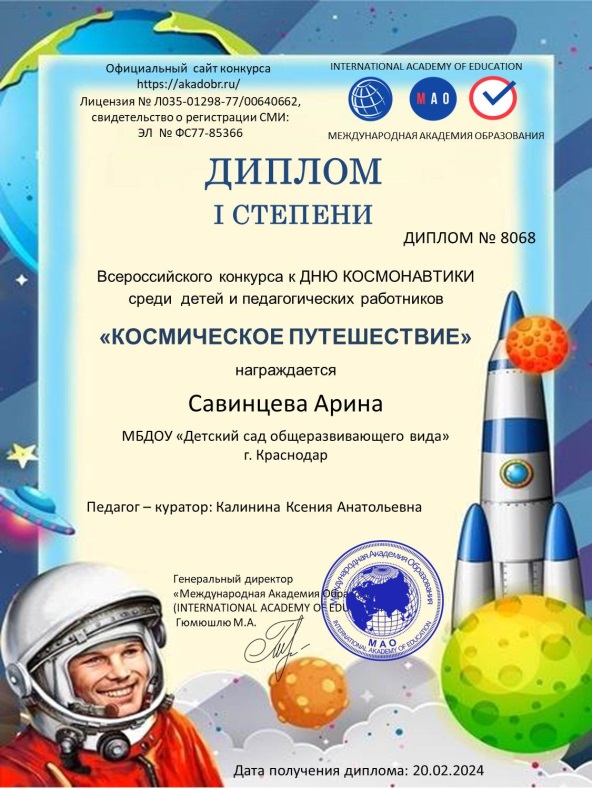 Если через 2 рабочих дня после отправки конкурсных материалов диплом не пришел к вам на почту, проверьте папку спам и напишите нам письмо с указанием ФИО участника. ПОРЯДОК УЧАСТИЯ В КОНКУРСЕДля участия в конкурсе необходимо направить на электронную почту ak.obr@yandex.ru: Заявку на участие в конкурсе.Материалы конкурсаКопию квитанции об оплате. Орг взнос за участие в конкурсе  180 рублей (участник производит оплату безналичным перечислением в российских рублях на счет или карту). Оплата производится за каждого автора и за каждую конкурсную работу.Оплата  производится в день отправки  материалов.Материалы принимаются  в электронном варианте по электронной почте ak.obr@yandex.ru  с пометкой      «КОСМИЧЕСКОЕ ПУТЕШЕСТВИЕ» (тема письма)Заявка  участника направляется в электронном виде вместе с материалами и копией квитанции об оплате организационного взноса по электронной почте ak.obr@yandex.ru Официальный  сайт конкурса https://akadobr.ru/ Страница в контакте: https://vk.com/id835027362Сообщество в контакте: https://vk.com/int_academy_eduТакже вы можете опубликовать свою работу в сообществе в контакте https://vk.com/int_academy_edu  Платежные реквизиты для оплаты организационного взноса:Оплата  производится в день отправки  материалов.Получатель платежа: ИП Гюмюшлю Мария АлександровнаИНН/ КПП 595700140677Расчетный счет № 4080 2810 7000 0404 8701Банк: АО «ТИНЬКОФФ БАНК»  БИК: 044525974Корреспондентский счет: 3010 1810 1452 5000 0974  Назначение платежа:   «КОСМИЧЕСКОЕ ПУТЕШЕСТВИЕ»Также оплату можно произвести на карту банка на карту Сбербанка 4276 4900 1859 6249на карту Тинькофф 2200 7001 7052 3673на карту Альфа банк 2200 1509 8927 3187В назначении платежа  указать     «КОСМИЧЕСКОЕ ПУТЕШЕСТВИЕ»Заявка участника  всероссийского  конкурса среди детей и  педагогов   « КОСМИЧЕСКОЕ ПУТЕШЕСТВИЕ» (участник – ребёнок)ВНИМАНИЕ! Все данные из заявки копируются в ваш диплом, заполняйте заявку правильноИсправление ошибок в дипломах 70 рублей Заполняя заявку, вы даете согласие на обработку персональных данныхЗаявка участника  всероссийского  конкурса среди детей и  педагогов   « КОСМИЧЕСКОЕ ПУТЕШЕСТВИЕ» (участник – ребёнок)ВНИМАНИЕ! Все данные из заявки копируются в ваш диплом, заполняйте заявку правильноИсправление ошибок в дипломах 70 рублей Заполняя заявку, вы даете согласие на обработку персональных данныхУчастник - ребёнокУчастник - ребёнокФамилия, имя участника Наименование Вашей организации, город (населенный пункт)ФИО педагога - куратораЭлектронный адрес для отправки дипломаЗаявка участника  всероссийского  конкурса среди детей и  педагогов   « КОСМИЧЕСКОЕ ПУТЕШЕСТВИЕ» (участник -  педагог)ВНИМАНИЕ! Все данные из заявки копируются в ваш диплом, заполняйте заявку правильноИсправление ошибок в дипломах 70 рублей Заполняя заявку, вы даете согласие на обработку персональных данныхЗаявка участника  всероссийского  конкурса среди детей и  педагогов   « КОСМИЧЕСКОЕ ПУТЕШЕСТВИЕ» (участник -  педагог)ВНИМАНИЕ! Все данные из заявки копируются в ваш диплом, заполняйте заявку правильноИсправление ошибок в дипломах 70 рублей Заполняя заявку, вы даете согласие на обработку персональных данныхУчастник - педагогУчастник - педагогФамилия, имя, отчество участника Наименование Вашей организации, город (населенный пункт)Название конкурсной работыЭлектронный адрес для отправки дипломаТелефон мобильныйКвитанция

Кассир